Souhlas k přenechání hrobového místaJméno:Datum narození: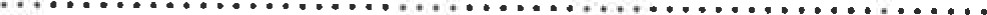 Bytem:Vztah k nájemci: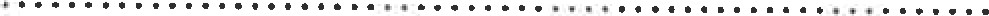 Souhlasím, s přenecháním nájmu hrobového místa část A,řada. , č. hrobu 
v Markvartovicích a jeho obhospodařováním nájemcem: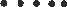 Tímto si nečiním na uvedené hrobové místo nárok.Podpis:Datum: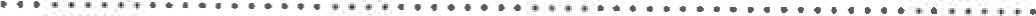 